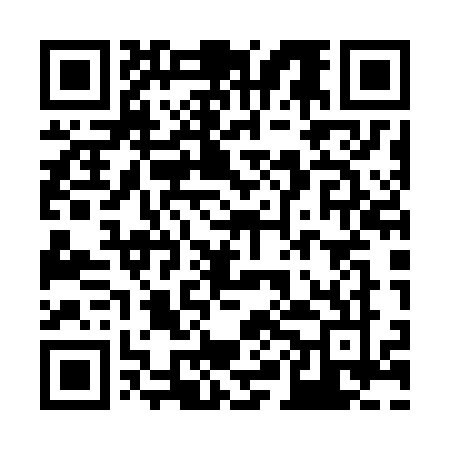 Ramadan times for Vomp, AustriaMon 11 Mar 2024 - Wed 10 Apr 2024High Latitude Method: Angle Based RulePrayer Calculation Method: Muslim World LeagueAsar Calculation Method: ShafiPrayer times provided by https://www.salahtimes.comDateDayFajrSuhurSunriseDhuhrAsrIftarMaghribIsha11Mon4:514:516:3412:233:356:146:147:5012Tue4:494:496:3212:233:366:156:157:5113Wed4:474:476:3012:233:366:166:167:5314Thu4:454:456:2812:223:376:186:187:5415Fri4:434:436:2612:223:386:196:197:5616Sat4:414:416:2412:223:396:216:217:5817Sun4:394:396:2212:213:406:226:227:5918Mon4:374:376:2012:213:416:246:248:0119Tue4:344:346:1812:213:426:256:258:0220Wed4:324:326:1612:213:426:266:268:0421Thu4:304:306:1412:203:436:286:288:0522Fri4:284:286:1212:203:446:296:298:0723Sat4:254:256:1012:203:456:316:318:0924Sun4:234:236:0812:193:466:326:328:1025Mon4:214:216:0612:193:466:346:348:1226Tue4:184:186:0412:193:476:356:358:1427Wed4:164:166:0212:183:486:366:368:1528Thu4:144:146:0012:183:496:386:388:1729Fri4:124:125:5712:183:496:396:398:1930Sat4:094:095:5512:183:506:416:418:2131Sun5:075:076:531:174:517:427:429:221Mon5:045:046:521:174:517:437:439:242Tue5:025:026:501:174:527:457:459:263Wed5:005:006:481:164:537:467:469:284Thu4:574:576:461:164:537:487:489:295Fri4:554:556:441:164:547:497:499:316Sat4:524:526:421:164:557:507:509:337Sun4:504:506:401:154:557:527:529:358Mon4:484:486:381:154:567:537:539:379Tue4:454:456:361:154:577:557:559:3810Wed4:434:436:341:144:577:567:569:40